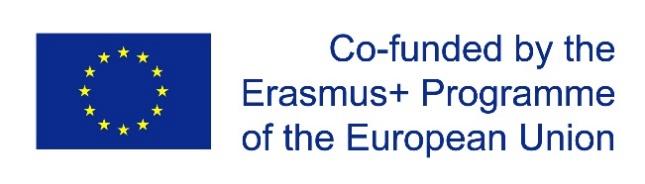 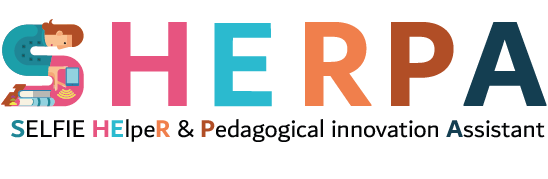 Per aiutarti a comprendere meglio i risultati del SELFIE Report della tua scuola, vale la pena considerare questi aspetti.FOCUSASPETTI DA CONSIDERAREAPPUNTI RELATIVI ALLE VOSTRE RISPOSTEGuarda al risultato globale per ciascuna delle otto aree tematiche SELFIE.Ci sono differenze importanti tra i risultati della tua scuola nelle otto aree? Un'area è particolarmente alta o particolarmente bassa in media?  I risultati in qualche area vi sorprendono? Perché?Guarda ciascuna delle singole aree tematiche SELFIE, una per unaCi sono differenze sostanziali nelle risposte medie dei tre gruppi di utenti? Se sì, questa differenza vi sorprende? Quale potrebbe essere la causa/le cause di fondo di queste differenze?Guarda all'interno di ogni area tematica, i risultati delle singole affermazioni che formano la sezione.Ci sono grandi differenze nella risposta media da una dichiarazione all'altra? Se sì, questa differenza ti sorprende? Quale potrebbe essere la causa/le cause di fondo?Guarda all'interno di ogni area tematica, i risultati delle singole affermazioni che formano la sezione.Ci sono grandi differenze nelle risposte che i diversi gruppi di utenti danno alle singole affermazioni, una per una? Se sì, questa differenza vi sorprende? Quali potrebbero essere le cause sottostanti?FOCUSASPECTS TO CONSIDERNOTES ON YOUR REPONSESGuarda il risultato globale per ciascuno dei tre gruppi di utenti, uno per uno.Ci sono grandi differenze nella loro risposta media a ciascuna delle aree tematiche del SELFIE Report? Un'area è particolarmente alta o particolarmente bassa in media?C'è qualche area che vi sorprende? Perché?Guarda indietro ai risultati che hai visto finora da tutte le diverse prospettive che hai assunto.Ci sono schemi  ricorsivi evidenti o incongruenze?C'è qualche risposta particolare che spicca a qualche livello? In che modo? Quale potrebbe essere la causa sottostante?Considera tutti gli item che la tua scuola ha aggiunto a SELFIE. Quali risultati dà il vostro SELFIE Report per questi aspetti? Qualcuno di questi vi sorprende? Quale potrebbe essere la causa/le cause di fondo?Guarda le sei aree aggiuntive SELFIE che forniscono ulteriori dettagli.Quali risultati dà il vostro SELFIE Report per queste aree aggiuntive? Qualcuno di questi vi sorprende? Quale potrebbe essere la causa/le cause di fondo?Ripensa ai vari aspetti che SELFIE copre e considera quali sono i più importanti per voi.Quali risultati dà il vostro SELFIE Report per questi aspetti.  Qualcuno di questi vi sorprende?  Quale potrebbe essere la causa/le cause di fondo?